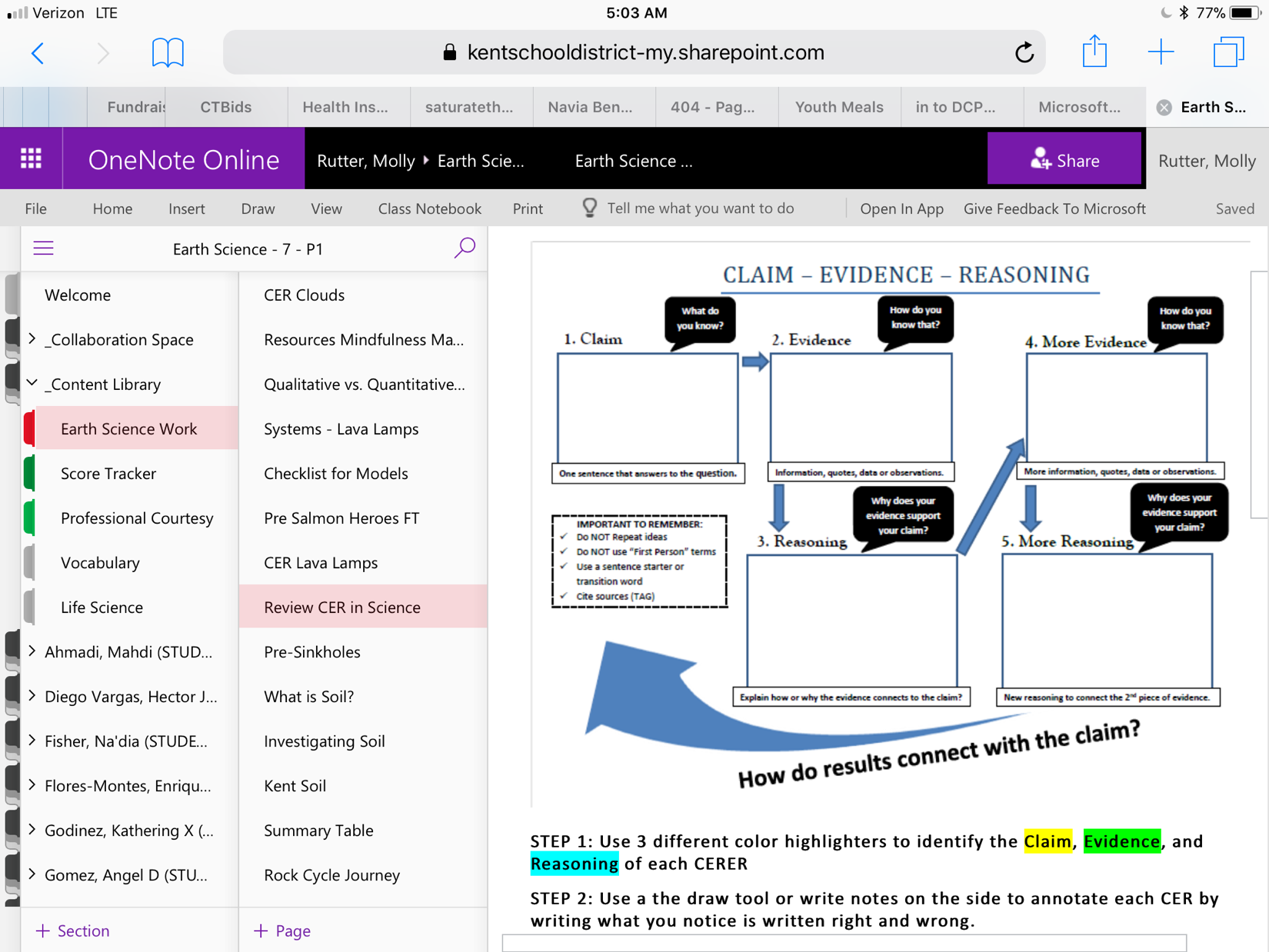 STEP 3: Grade each CERER by level.CERER #1:Yes, the existence of Pangea is a reasonable theory. 300 million years ago all of the same fossils were on all of the continents. This gives you a clue they where once all together for the same fossils to now be spread apart. Present Day data shows Antarctica has no animals or plant fossils. This tells us 300 million years ago Antarctica was near the equator (where it is warm) but on Present Day there no fossils because it moved down to the bottom of the earth. We can tell it had to drift, to be too cold to have, no animals or plants.CERER #2:Pangea is a reasonable theory. Similar if not exactly the same fossils are found in sedimentary layers. If you were to dig deep down enough in sedimentary rock to approximately 300 million years ago, when was supposedly the time of Pangea, you will find the same fossil of Early G. Flora in all seven continents. Looking at a map the outer areas of all continents fit like a puzzle. if you were to bring them to the middle which is where theoretically all continents were together seeing as its the peak of the earth and could break them apart.CERER #3The existence of Pangea is a reasonable theory. It is reasonable because according to scientific research there are the same fossils in certain parts of the continents where they were sure to be connected. Therefore, if the species were alive and living in one place, and then if all the continents broke apart, then the fossils of that thing would remain in the same area. Another piece of evidence is that there are glacial grooves in certain areas of the continents that match. If there was a glacier that moved when everything was still connected the groove would be seen where that glacier moved.CERER #4The existence of Pangea is a reasonable theory I know this because if you look closely at all the continents they can fit like a puzzle piece. There is also no way that the continents could have looked like a puzzle if they weren’t connected. I have reason to believe this because the same fossils are being found on different continents. While studying the fossils more they found out there is no way that this Early G. flora can have survived in the weather of where some continents are located now. I think because they were together in the past, they would have been closer to the Equator then. So, all types of animals could’ve lived in each continent then. But now that they are separated and far apart. Antarctica is now a lot further than the Equator so life on Antarctica died and other animals adapted or died. Pangea shows why plants could have existed on Antarctica in the past but not now.CERER #5I think Pangea is a reasonable theory. I think Pangea is a reasonable theory because you are able to piece the continents together like a puzzle. The reason why they are not connected anymore is because they have been getting pulled apart over the years. Another piece of evidence on why Pangea was a reasonable theory is that countless studies show that all the same life were all in the continents 300 million years ago. So, the reason why this is a reasonable theory is because there is evidence all around the world showing that the same life with no differences and that’s why I think Pangea is a reasonable theory.CERER scoring #1Level 1: ___/5Level 2: ___/3Total: ___/8CERER scoring #2Level 1: ___/5Level 2: ___/3Total: ___/8CERER scoring #3Level 1: ___/5Level 2: ___/3Total: ___/8CERER scoring #4Level 1:  /5Level 2:  /3Total:  /8CERER scoring #5Level 1: ___/5Level 2: ___/3Total: ___/8